Mrs. Mr         Mrs.                                     3rd Grade  Supply List 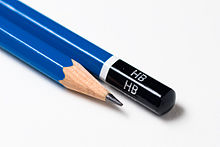 Most items are shared with class- Please send in only amounts asked for1 set of 8 colored pencils…only 83 dozen pre-sharpened pencils….please sharpen at home2 red pens1 set of 8 markers…..only 8 markers, not thin ones2 glue sticks1 box of 16 crayons, only 165 dry erase markers…basic dark colors only4 marble composition books…regular-ruled, not college-ruled 2 yellow highlighters3 packs of post-its…no more than that1  1-in hard cover binder….the plainer, the better!1 pkg of 5 dividers for the binder5 plastic folders with inside pockets  (yellow,  green, red, blue, black)1 black folder with 2 pockets and clasps1 soft, zippered pencil case 1 pair of headphones in a ziplock bag with your child’s name clearly markedI container of sanitizing wipes for the classroom1 pack of qt. sized ziplock bags ( no fold-over bags)1 Ziplock bag with a book labeled with child name1 pkg (5 in pkg) CR2032 coin/button 3v battery Mrs. Cruz ONLY1 box toothpicks Mrs. Cruz ONLY2 pkg chenille stems (pipe cleaners) Mrs. Nociolo ONLY1 box sandwich bags Mrs. Nociolo ONLY1 pkg spring close clothespins Mrs. Savaiano/Mrs. Bbalo ONLY1 box plastic spoons Mrs. Savaiano/Mrs. Bbalo ONLY1 pkg (5 in pkg) CR2032 coin/button 3v battery Ms. Strauss ONLY1 box of straws Ms. Strauss ONLYNO OTHER SUPPLIES SHOULD BE SENT IN…NO PENCIL CASES, ADDITIONAL NOTEBOOKS, ETC. PLEASE TAKE ALL ITEMS OUT OF THEIR PLASTIC COVERING, INCLUDING THE POST-ITS!